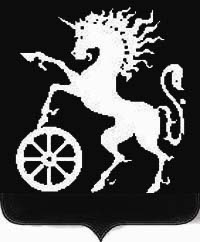 РОССИЙСКАЯ ФЕДЕРАЦИЯКРАСНОЯРСКИЙ КРАЙБОГОТОЛЬСКИЙ ГОРОДСКОЙ  СОВЕТ ДЕПУТАТОВШЕСТОГО СОЗЫВАР Е Ш Е Н И Е08.06.2021                                        г. Боготол                                             № 3-47 О назначении в состав конкурсной комиссии для проведения конкурсного отбора внесенных в администрацию города Боготола инициативных проектовРуководствуясь Федеральным законом от 06.10.2003 № 131-ФЗ «Об общих принципах организации местного самоуправления в Российской Федерации», статьями 32, 70 Устава города Боготола Боготольский городской Совет депутатов РЕШИЛ:Предложить администрации города Боготола назначить в состав конкурсной комиссии для проведения конкурсного отбора, внесенных в администрацию города Боготола инициативных проектов:- Урсаленко Павла Юрьевича, заместителя председателя Боготольского городского Совета депутатов;- Санникову Оксану Вячеславовну, депутата, председателя постоянной комиссии Боготольского городского Совета депутатов по социальным вопросам и работе с молодежью;- Афросина Владимира Викторовича, депутата Боготольского городского Совета депутатов;- Суворова Вячеслава  Эдуардовича, депутата Боготольского городского Совета депутатов.2. Настоящее решение вступает в силу со дня принятия и подлежит официальному опубликованию в газете «Земля боготольская».ПредседательБоготольского городскогоСовета депутатов                                                                           А.М. Рябчёнок